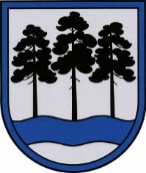 OGRES  NOVADA  PAŠVALDĪBAReģ.Nr.90000024455, Brīvības iela 33, Ogre, Ogres nov., LV-5001tālrunis 65071160, e-pasts: ogredome@ogresnovads.lv, www.ogresnovads.lv PAŠVALDĪBAS DOMES SĒDES PROTOKOLA IZRAKSTS   16.Par lokālplānojuma “Lokālplānojums zemes vienībai Petūniju ielā 17 Ogrē, Ogres nov.” 1.1. redakcijas apstiprināšanuSaskaņā ar Ogres novada pašvaldības (turpmāk – Pašvaldība) 2023. gada 27. janvāra lēmumu “Par lokālplānojuma nekustamajam īpašumam Petūniju ielā 17, Ogrē, Ogres nov., lai grozītu Ogres novada teritorijas plānojumu 2012.-2024. gadam izstrādes uzsākšanu” (protokols Nr. 1; 3.) uzsākta lokālplānojuma zemes vienībai Petūniju ielā 17, Ogrē, Ogres nov., kadastra apzīmējums 7480 003 1287, izstrāde, lai grozītu Ogres novada teritorijas plānojumu 2012.-2024. gadam (turpmāk – Lokālplānojums). Ar minētā lēmuma 3. punktu apstiprināts Lokālplānojuma izstrādes darba uzdevums.Saskaņā ar Pašvaldības domes 2023. gada 30. novembra lēmumu “Par lokālplānojuma “Lokālplānojums zemes vienībai Petūniju ielā 17 Ogrē, Ogres nov.” 1.0. redakcijas  nodošanu publiskajai apspriešanai un atzinumu saņemšanai” Lokālplānojuma 1.0. redakcija tika nodota publiskajai apspriešanai un institūciju atzinumu saņemšanai. Lokālplānojuma 1.0.redakcijas publiskā apspriešana uzsākta 2023. gada 13. decembrī un, pamatojoties uz Covid-19 infekcijas izplatības pārvaldības likuma 20. panta pirmo daļu, 21. panta otrās daļas 2. punktu, procedūra norisinājās neklātienes formā (attālināti). 2023. gada 4. janvārī videokonferences formātā Zoom platformā notika publiskās apspriešanas sanāksmē. Šajā sanāksmē nav piedalījies neviens interesents. 2024. gada 9. janvārī Pašvaldības dome, pamatojoties uz likuma “Par Covid-19 infekcijas izplatības pārvaldības likuma atzīšanu par spēku zaudējušu” Pārejas noteikumu 1. punktu pieņēma lēmumu “Par grozījumiem Ogres novada pašvaldības domes 2023. gada 30. novembra lēmumā “Par lokālplānojuma “Lokālplānojums zemes vienībai Petūniju ielā 17 Ogrē, Ogres nov.” 1.0. redakcijas  nodošanu publiskajai apspriešanai un atzinumu saņemšanai””, nosakot, ka Lokālplānojuma publiskās apspriešanas termiņš ir 2024. gada 30. janvāris un 2024. gada 23. janvārī organizējama publiskās apspriešanas sanāksme klātienē. Ņemot vērā minēto, 2024. gada 23. janvārī Pašvaldības Centrālās administrācijas ēkā Brīvības ielā 33, Ogrē, Ogres nov., notika publiskās apspriešanas sanāksmē. Šajā sanāksmē nav piedalījies neviens interesents. Lokālplānojuma 1.0. redakcijas publiskās apspriešanas ietvaros nav saņemts neviens juridiskās/fiziskās personas iesniegums ar priekšlikumiem vai komentāriem par plānošanas dokumentu.Saņemti visu nosacījumu sniegušo institūciju atzinumi. Visu institūciju atzinumi, izņemot VSIA “Latvijas Valsts ceļi” Rīgas reģionālās nodaļas (turpmāk – LVC), ir pozitīvi. Atbilstoši LVC 2024. gada 2. janvāra vēstulē (reģistrēta Pašvaldībā ar Nr. 2-4.1/10) norādītājam, Lokālplānojuma Grafiskās daļas lapā Transporta shēma jāveic precizējumi. Saskaņā ar Ministru kabineta 2014. gada 14. oktobra noteikumu Nr. 628 “Noteikumi par pašvaldību teritorijas attīstības plānošanas dokumentiem” (turpmāk – MK noteikumi Nr. 628) 86.1 punktu lokālplānojuma apspriestajā redakcijā var veikt precizējumus, norādot to pamatojumu MK noteikumu Nr. 628 86. punktā minētajā ziņojumā, ja izstrādes vadītājs konstatē vai šo noteikumu 51., 54. un 62.1 punktā minētās institūcijas norādījušas uz lokālplānojuma normām, kas neatbilst augstāka juridiskā spēka normatīvajiem aktiem vai faktiskajai situācijai.Ņemot vērā minēto, Teritorijas attīstības plānošanas informācijas sistēmā tika izveidota Lokālplānojuma 1.1. redakcija un publicēta precizētā Lokālplānojuma Grafiskās daļas lapa Transporta shēma. Izvērtējot veiktos precizējumus, konstatējams, ka tie neietekmē Lokālplānojuma risinājumus pēc būtības, neskar citu personu tiesiskās intereses, tādējādi nav uzskatāmi par būtiskām. Saskaņā ar Ministru kabineta 2014. gada 14. oktobra noteikumu Nr. 628 „Noteikumi par pašvaldību teritorijas attīstības plānošanas dokumentiem” 88. punktu pašvaldība pieņem vienu no šādiem lēmumiem: apstiprināt izstrādāto teritorijas plānojumu vai lokālplānojumu atbilstoši Teritorijas attīstības plānošanas likuma 25. pantam (88.1. apakšpunkts); pilnveidot teritorijas plānojuma vai lokālplānojuma redakciju (88.2. apakšpunkts); noraidīt izstrādāto teritorijas plānojuma vai lokālplānojuma redakciju un izstrādāt to no jauna atbilstoši jaunajam darba uzdevumam (88.3. apakšpunkts). Ņemot vērā minēto, izskatot Lokālplānojuma izstrādes vadītāja – Pašvaldības Centrālās administrācijas Attīstības un plānošanas nodaļas telpiskā plānotāja Jevgēnija Duboka – ziņojumu par Lokālplānojuma publiskās apspriešanas rezultātiem un turpmāko virzību, pamatojoties uz Teritorijas attīstības plānošanas likuma 12. panta pirmo daļu, 25. panta pirmo daļu, Pašvaldību likuma 44. panta pirmo daļu, Ministru kabineta 2014. gada 14. oktobra noteikumu Nr. 628 „Noteikumi par pašvaldību teritorijas attīstības plānošanas dokumentiem” 88.1. apakšpunktu,balsojot: ar 14 balsīm "Par" (Andris Krauja, Atvars Lakstīgala, Dace Kļaviņa, Dace Māliņa, Dace Veiliņa, Dzirkstīte Žindiga, Egils Helmanis, Gints Sīviņš, Ilmārs Zemnieks, Indulis Trapiņš, Jānis Kaijaks, Jānis Siliņš, Pāvels Kotāns, Santa Ločmele), "Pret" – nav, "Atturas" – nav, Ogres novada pašvaldības dome NOLEMJ:Apstiprināt lokālplānojuma “Lokālplānojums zemes vienībai Petūniju ielā 17, Ogrē, Ogres nov.” (turpmāk – Lokālplānojums) 1.1. redakciju ar Ogres novada pašvaldības (turpmāk – Pašvaldība) saistošajiem noteikumiem Nr.5/2024 “Lokālplānojuma zemes vienībai Petūniju ielā 17, Ogrē, Ogres nov. Teritorijas izmantošanas noteikumi un Grafiskā daļa.”(turpmāk – Noteikumi) (pielikumā uz 12 lapām). Uzdot Pašvaldības centrālās administrācijas Attīstības un plānošanas nodaļas telpiskajam plānotājam:piecu darba dienu laikā pēc šī lēmuma pieņemšanas ievietot lēmumu un Noteikumus Teritorijas attīstības plānošanas informācijas sistēmā (turpmāk – TAPIS) un nosūtīt paziņojumu par Lokālplānojuma un Noteikumu pieņemšanu publicēšanai oficiālajā izdevumā “Latvijas Vēstnesis”, izmantojot TAPIS;divu nedēļu laikā pēc lēmuma pieņemšanas nodrošināt lēmuma 2.1. apakšpunktā minētā paziņojuma publicēšanu Pašvaldības oficiālajā tīmekļa vietnē (www.ogresnovads.lv) un tuvākajā Pašvaldības informatīvā izdevuma “Savietis” numurā;Kontroli par lēmuma izpildi uzdot Pašvaldības izpilddirektoram.(Sēdes vadītāja,domes priekšsēdētāja E. Helmaņa paraksts)Ogrē, Brīvības ielā 33Nr.42024. gada 27. februārī  